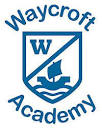 What we are learning in Nursery  Term 5 :  Our theme this term is ‘In the Garden’RemindersOur PE day is Wednesday. Please send your child into school wearing PE kit every Wednesday. Please ensure all belongings are named. Children should only have water in their bottles. PhonicsWe will be focusing on what we can hear and listening to different sounds we can make with our bodies. We will be beginning to think about the beginning sounds of words.MathsThis term we will be focusing on size and number. We will begin matching quantities to numerals.Communication and LanguageWe will be doing lots of talking about our feelings, and how others feel.Personal, Social and Emotional DevelopmentOur Jigsaw piece is called ‘Relationships’ where we will be learning how to find resolution to conflict, learning about are feelings and emotions and how to express these appropriately.Physical DevelopmentThis term we will be developing our pencil grip, and begin making more meaning to the marks that we make. In PE we will be focusing on our large gross motor skills- climbing, jumping, running etc.Understanding the WorldWe will think about plants and flowers, and what the need to grow. We will be planting our own seeds and observing their changes as they grow.Expressive Arts and DesignThe artist of the term is Georgia O Keefe, who focused her art on Flowers and Growing.Ways in which you can support your child’s learning at home this term: Encouraging your child to speak in full sentences.Reading to your child at home and sharing stories together.Helping your child to notice numbers in the environment.Encourage conversations about flowers, plants and observe nature in our environment.Ways in which you can support your child’s learning at home this term: Encouraging your child to speak in full sentences.Reading to your child at home and sharing stories together.Helping your child to notice numbers in the environment.Encourage conversations about flowers, plants and observe nature in our environment.